РОССИЙСКАЯ ФЕДЕРАЦИЯ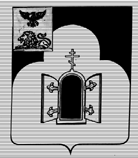 БЕЛГОРОДСКАЯ ОБЛАСТЬМУНИЦИПАЛЬНЫЙ РАЙОН «ЧЕРНЯНСКИЙ РАЙОН»МУНИЦИПАЛЬНЫЙ СОВЕТ ЧЕРНЯНСКОГО РАЙОНА                                Пятьдесят четвертая                            сессия второго созыва         Р Е Ш Е Н И Е25 апреля 2018 г.                                                                                             № 584     О Реестре должностей муниципальной службы муниципального района «Чернянский район»Белгородской областиВ соответствии со статьей 3 закона Белгородской области от  24.09.2007 г. № 150 «Об особенностях организации муниципальной службы в Белгородской области», во исполнение решения Муниципального совета Чернянского района от 13.12.2017 г. № 498 «О структуре администрации Чернянского района» Муниципальный совет Чернянского районарешил:1. Утвердить Реестр должностей муниципальной службы муниципального района «Чернянский район» Белгородской области (прилагается).2. Признать утратившими силу решения Муниципального совета Чернянского района:от 25.03.2015 г. № 190 «О Реестре должностей муниципальной службы муниципального района «Чернянский район» Белгородской области»;от 29.04.2015 г. № 203 «О внесении изменений в решение Муниципального совета Чернянского района от 25.03.2015 г. № 190 «О Реестре должностей муниципальной службы муниципального района «Чернянский район» Белгородской области»»;от 11.03.2016 г. № 277 «О внесении изменений в решение Муниципального совета Чернянского района от 25.03.2015 г. № 190 «О Реестре должностей муниципальной службы муниципального района «Чернянский район» Белгородской области»»;от 27.04.2016 г. № 298 «О внесении изменений в решение Муниципального совета Чернянского района от 25.03.2015 г. № 190 «О Реестре должностей муниципальной службы муниципального района «Чернянский район» Белгородской области»».3. Ввести в действие настоящее решение со дня его принятия.4. Разместить настоящее решение на официальном сайте органов местного самоуправления Чернянского района в сети Интернет в подразделе «Решения» раздела «Муниципальный совет» (адрес сайта: http://www.admchern.ru).5. Контроль за выполнением настоящего решения возложить на постоянную комиссию Муниципального совета Чернянского района по законности, нормативной и правовой деятельности, вопросам местного самоуправления и руководителя аппарата администрации Чернянского района.Председатель Муниципального совета Чернянского района                                                                    С.Б.ЕлфимоваПриложение к решению Муниципального совета Чернянского района от 25.04.2018 г. № 584Реестрдолжностей муниципальной службы муниципального района «Чернянский район» Белгородской областиДолжности муниципальной службы, учреждаемые для обеспечения исполнения полномочий органов местного самоуправления Чернянского района Белгородской областиЧасть перваяДолжности муниципальной службы для обеспечения исполнения полномочий администрации муниципального района «Чернянский район» Белгородской областиВысшие должности муниципальной службыГлава администрации Чернянского района*Первый заместитель главы администрации Чернянского района по реализации проектов и программ в строительстве и градостроительной деятельностиЗаместитель главы администрации Чернянского района по социальной политикеЗаместитель главы администрации Чернянского района по экономике и финансам - начальник управления финансов и бюджетной политикиРуководитель аппарата администрации Чернянского районаНачальник управления администрации Чернянского районаЗаместитель начальника управления администрации Чернянского районаЗаместитель руководителя аппарата администрации Чернянского района - секретарь Совета безопасностиГлавные должности муниципальной службыГлава администрации городского (сельского) поселения Заместитель главы администрации городского поселенияПомощник главы администрации Чернянского районаНачальник отдела администрации Чернянского районаНачальник отдела в составе управления администрации Чернянского районаГлавный архитектор администрации Чернянского районаОтветственный секретарь административной комиссии администрации Чернянского районаЗаместитель председателя комиссии по делам несовершеннолетних и защите их правНачальник отдела администрации городского поселенияВедущие должности муниципальной службыГлавный специалист - управляющий делами администрации сельского поселенияГлавный специалист отдела ЗАГС администрации Чернянского района* - Должность   замещается   по   контракту   на   срок,   определенный   Уставом муниципального района «Чернянский район» Белгородской областиЧасть втораяДолжности муниципальной службы для обеспечения исполнения полномочий контрольно-счетных органов Чернянского районаВысшие должности муниципальной службыПредседатель Контрольно-ревизионной комиссии Чернянского районаГлавные должности муниципальной службы Инспектор Контрольно-ревизионной комиссии Чернянского района___________